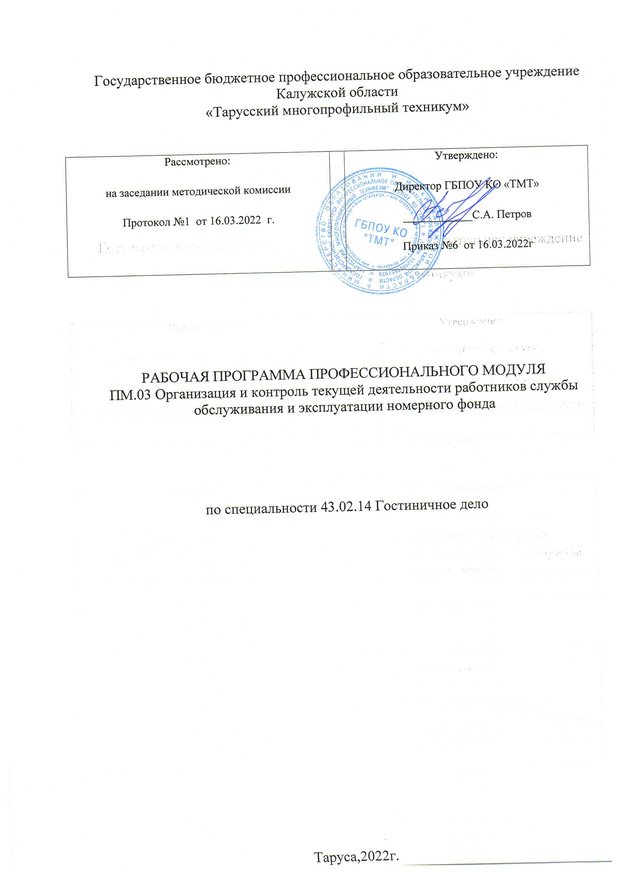 Программа профессионального модуля  ПМ.03 Организация и контроль текущей деятельности работников службы обслуживания и эксплуатации номерного фонда разработана на основе Федерального государственного образовательного стандарта среднего профессионального образования (далее – ФГОС СПО) по специальности 43.02.14 Гостиничное дело (Приказ Минобрнауки России от 09.12.2016 N 1552 "Об утверждении федерального государственного образовательного стандарта среднего профессионального образования по специальности 43.02.14 Гостиничное дело"(Зарегистрировано в Минюсте России 26.12.2016 N 44974) и примерной рабочей программы профессионального модуля  ПМ.03 Организация и контроль текущей деятельности работников службы обслуживания и эксплуатации номерного фонда (ПООП СПО по системе среднего профессионального образования по укрупненной группе профессий , специпальностей 43.00.00 Сервис и туризм.-Федеральное учебно- методическое обьединение в системе среднего профессионального образования по укрупненной группе профессий, специальностей 43.00.00 Сервис и туризм )Организация-разработчик : ГБПОУ КО «Тарусский многопрофильный техникум»Разработчик: Емельянова Л.О.- преподаватель специальных дисциплин.СОДЕРЖАНИЕОБЩАЯ ХАРАКТЕРИСТИКА РАБОЧЕЙ ПРОГРАММЫПМ.03 Организация и контроль текущей деятельности работников обслуживания и эксплуатации номерного фондаОбласть применения рабочей программыРабочая программа профессионального модуля ПМ 03. Организация и контроль текущей деятельности сотрудников службы обслуживания и эксплуатации номерного фонда, является частью ОПОП в соответствии с ФГОС СПО 43.02.14 Гостиничное делоЦель и планируемые результаты освоения профессионального модуляВ результате изучения профессионального модуля студент должен освоить основной вид деятельности «Организация и контроль текущей деятельности сотрудников службы обслуживания и эксплуатации номерного фонда» и соответствующие ему профессиональные компетенции, и общие компетенции::Перечень общих компетенцийПеречень профессиональных компетенцийВ результате освоения профессионального модуля студент должен:Количество часов, отводимое на освоение профессионального модуляВсего часов – 338 часов. Из них на освоение МДК 03.01-146 часовМДК 03.02 - 48 часов на практики:учебную – 72 часа и производственную – 72 часа.СТРУКТУРА И СОДЕРЖАНИЕ ПРОФЕССИОНАЛЬНОГО МОДУЛЯСтруктура профессионального модуляТематический план и содержание профессионального модуля (ПМ)УСЛОВИЯ РЕАЛИЗАЦИИ ПРОГРАММЫ ПРОФЕССИОНАЛЬНОГО МОДУЛЯДля реализации программы профессионального модуля предусмотрены следующие специальные помещения:Учебные кабинеты:иностранного языка (равового и документационного обеспечения управления;инженерных систем гостиницы и охраны труда;безопасности жизнедеятельности. Тренинговые кабинеты:информатики и информационно-коммуникационных технологий;гостиничный номер.Оборудование учебного кабинета и рабочих мест кабинета:посадочные места по количеству обучающихся;рабочее место преподавателя;оборудование и технологическое оснащение рабочих мест:справочная и нормативная документация, образцы бланков-заказов, актов, анкет, договоровкомплект бланков документации;комплект учебно-методической документации;наглядные пособия (образцы заявок, договоров и т.д.) Технические средства обучения:телефон, факс, компьютеры, принтер, сканер, программное обеспечение общего и профессионального назначения, Интернет, комплект учебно-методической документации.Рабочие места по количеству обучающихся.Перечень средств обучения: компьютеры, копировальный аппарат, сканер,факсимильный аппарат, специализированная мебель, специальное оборудование (modem, smart и т.д.), принтер, автоответчик, комплект бланков документов по предоставлению питания в номере, экран настенный, видеофильмы отражающие содержание дисциплины, гостиная с мягкой кожаной мебелью, телевизор, мини-бар, спальня с двуспальной кроватью, прикроватными тумбами, , туалетная комната с раковиной, унитазом, биде, зеркалом, подсобная комната с рабочей тележкой.Основными средствами обучения являются электронные образовательные ресурсы, плакаты, макеты форм и заявок, слайды, видеоматериал, фото-материал на дисках, сайты Интернета.Технические средства обучения: мультимедийное оборудование, ПКТренинговый кабинет: Гостиничный номер (стандартный с двумя кроватями) Основное и вспомогательное технологическое оборудованиеИнструмент, приспособления, принадлежности, инвентарьИнформационное обеспечение обучения.Печатные изданияНормативные документы:Правила предоставления гостиничных услуг (последняя редакция 9 октября 2015.№ 1085 Москва).ГОСТ   Р   51185-2014	«Туристские	услуги. Средства размещения. Общие требования».Основные источники:1. Потапова И.И. Организация и контроль текущей деятельности работников службы обслуживания и эксплуатации номерного фонда: учебник для СПО – 2-е изд., стер. – М.: ИЦ«Академия», 2018. – 320с.электронные издания (электронные ресурсы)www.booking.ruwww.tripadvizor.ruwww.russiatourism.ruwww.turist.rbc.ruwww.news.turizm.ru4. Контроль и оценка результатов освоения профессионального модуля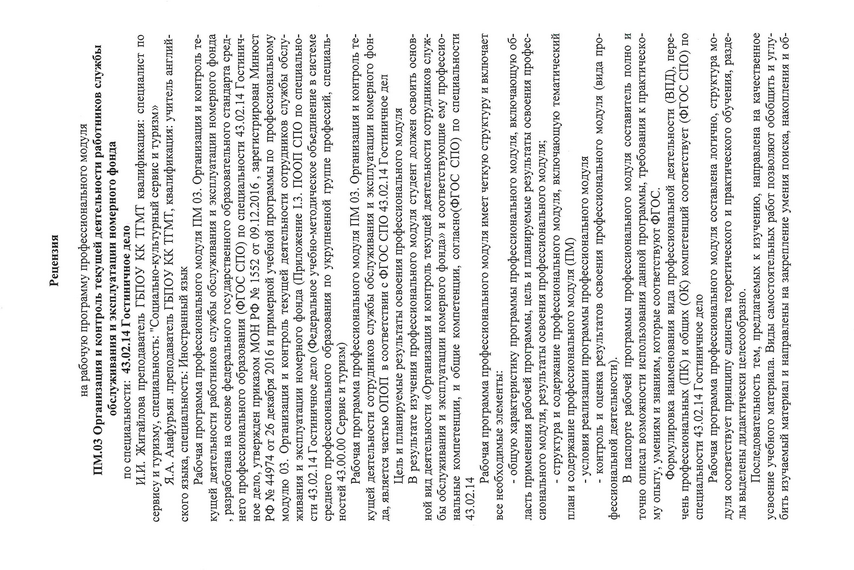 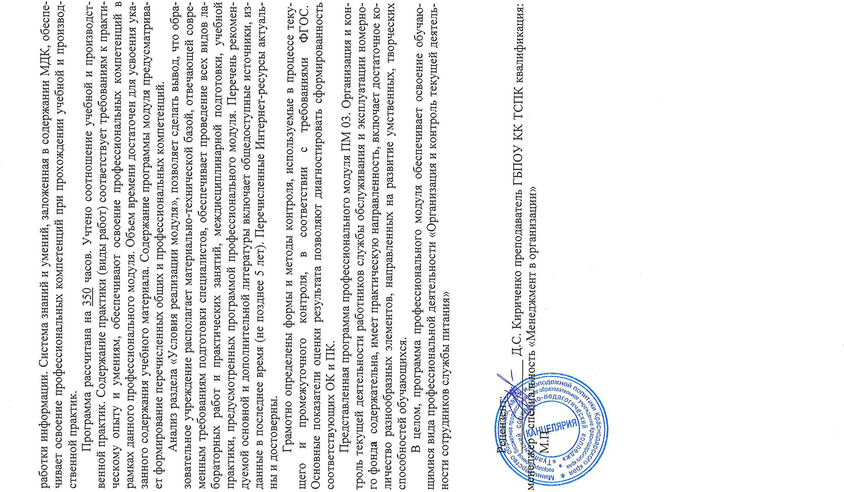 1. ОБЩАЯ ХАРАКТЕРИСТИКА ПРОГРАММЫ ПРОФЕССИОНАЛЬНОГО МОДУЛЯ.2. СТРУКТУРА И СОДЕРЖАНИЕ ПРОФЕССИОНАЛЬНОГО МОДУЛЯ3. УСЛОВИЯ РЕАЛИЗАЦИИ ПРОГРАММЫ ПРОФЕССИОНАЛЬНОГО МОДУЛЯ3. УСЛОВИЯ РЕАЛИЗАЦИИ ПРОГРАММЫ ПРОФЕССИОНАЛЬНОГО МОДУЛЯ4. КОНТРОЛЬ И ОЦЕНКА РЕЗУЛЬТАТОВ ОСВОЕНИЯ ПРОФЕССИОНАЛЬНОГО МОДУЛЯ4. КОНТРОЛЬ И ОЦЕНКА РЕЗУЛЬТАТОВ ОСВОЕНИЯ ПРОФЕССИОНАЛЬНОГО МОДУЛЯКодНаименование общих компетенцийОК01Выбирать способы решения задач профессиональной деятельности, применительнок различным контекстам.ОК2Осуществлять поиск, анализ и интерпретацию информации, необходимой длявыполнения задач профессиональной деятельности.ОК 3Планировать	и	реализовывать	собственное	профессиональное   и	личностноеразвитие.ОК 4Работать в коллективе и команде, эффективно взаимодействовать с коллегами,руководством, клиентами.ОК 5Осуществлять устную и письменную коммуникацию на государственном языке сучетом особенностей социального и культурного контекста.ОК 6Проявлять гражданско-патриотическую позицию, демонстрировать осознанноеповедение на основе традиционных общечеловеческих ценностей.ОК 7Содействовать сохранению окружающей среды, ресурсосбережению, эффективнодействовать в чрезвычайных ситуациях.ОК 8Использовать средства физической культуры для сохранения и укрепления здоровья в процессе профессиональной деятельности и поддержание необходимогоуровня физической подготовленностиОК 9Использовать информационные технологии в профессиональной деятельности.ОК10Пользоваться	профессиональной	документацией	на	государственном	ииностранном языке.КодНаименование видов деятельности и профессиональных компетенцийВД 1Организация и контроль текущей деятельности сотрудников службы обслуживанияи эксплуатации номерного фондаПК3.1.Планировать потребности службы обслуживания и эксплуатации номерного фондав материальных ресурсах и персоналеПК3.2.Организовывать деятельность сотрудников службы обслуживания и эксплуатацииномерного фонда в соответствии с текущими планами и стандартами гостиницыПК 3.3.Контролировать текущую деятельность сотрудников службы обслуживания и эксплуатации номерного фонда для поддержания требуемого уровня качестваобслуживания гостейИметь	практический опытв:-разработке	операционных	процедур	и	стандартов	службы обслуживания и эксплуатации номерного фонда;- планировании, организации, стимулировании и контроле деятельности персонала службы обслуживания и эксплуатации номерного фондауметьпланировать работу службы обслуживания и эксплуатации номерного фонда;организовывать выполнение и контролировать соблюдение стандартов качества оказываемых услуг сотрудниками службы;рассчитывать нормативы работы горничных;контролировать состояние номерного фонда, ведение документации службы, работу обслуживающего персонала по соблюдению техники безопасности на рабочем месте, оказанию первой помощи и действий в экстремальной ситуации;проводить инвентаризацию сохранности оборудования гостиницы и заполнять инвентаризационные ведомости;составлять акты на списание инвентаря и оборудования и обеспечивать соблюдение техники безопасности и охраны труда при работе с ним;составлять бланки заказов на услуги прачечной-химчистки;организовывать прием и оформление заказов на стирку и чистку личных вещей, проживающих;− владеть английским языком или другим иностранным языком с учетом гостиничного комплекса на уровне, обеспечивающим эффективные профессиональные коммуникации.знать-структуру службы обслуживания и эксплуатации номерного фонда, ее цели, задачи, значение в общей структуре гостиницы;принципы взаимодействия с другими службами отеля;сервисные стандарты housekeeping;санитарно-гигиенические мероприятия по обеспечению чистоты, порядка, комфорта пребывания гостей;порядок материально-технического обеспечения гостиницы и контроля за соблюдением норм и стандартов оснащения номерного фонда;принципы      управления	материально-производственными запасами;методы оценки уровня предоставляемого гостям сервиса;требования охраны труда, техники безопасности и правил противопожарной безопасности;систему	отчетности	в службе обслуживания и эксплуатации номерного фонда;основные виды уборочных работ; виды и последовательность уборочных операций;порядок организации уборки номеров и требования к качеству проведения уборочных работ;порядок и процедуру  отправки одежды в стирку и чистку и получения готовых заказов;основные правила проведения инвентаризации;правила заполнения актов при возмещении ущерба и порче личных вещей гостей;порядок	возмещения	ущерба	при	порче	личных	вещей проживающих;правила	проверки	наличия	и	актирования	утерянной	или испорченной гостиничной собственности;правила заполнения актов на проживающего при порче или утере имущества гостиницы;правила организации хранения ценностей, проживающих;правила заполнения документации на хранение личных вещей, проживающих в гостинице;терминологию	иностранного	языка	по	работе	службы обслуживания и эксплуатации номерного фонда.индексНаименова- ние циклов, дисциплин,профессиона- льных модулей, МДК, практикформы промежу- точной аттеста- цииформы промежу- точной аттеста- цииОбъем образовательной программыУчебная нагрузка обучающихся (час)Учебная нагрузка обучающихся (час)Учебная нагрузка обучающихся (час)Учебная нагрузка обучающихся (час)Учебная нагрузка обучающихся (час)Учебная нагрузка обучающихся (час)Учебная нагрузка обучающихся (час)Учебная нагрузка обучающихся (час)распределение учебной нагрузки по курсам и семестрамраспределение учебной нагрузки по курсам и семестрамраспределение учебной нагрузки по курсам и семестрамраспределение учебной нагрузки по курсам и семестрамраспределение учебной нагрузки по курсам и семестрамраспределение учебной нагрузки по курсам и семестрамраспределение учебной нагрузки по курсам и семестрамраспределение учебной нагрузки по курсам и семестраминдексНаименова- ние циклов, дисциплин,профессиона- льных модулей, МДК, практикформы промежу- точной аттеста- цииформы промежу- точной аттеста- цииОбъем образовательной программысамостоятельная учебная работаВо взаимодействии с преподавателемВо взаимодействии с преподавателемВо взаимодействии с преподавателемВо взаимодействии с преподавателемВо взаимодействии с преподавателемВо взаимодействии с преподавателемВо взаимодействии с преподавателемраспределение учебной нагрузки по курсам и семестрамраспределение учебной нагрузки по курсам и семестрамраспределение учебной нагрузки по курсам и семестрамраспределение учебной нагрузки по курсам и семестрамраспределение учебной нагрузки по курсам и семестрамраспределение учебной нагрузки по курсам и семестрамраспределение учебной нагрузки по курсам и семестрамраспределение учебной нагрузки по курсам и семестраминдексНаименова- ние циклов, дисциплин,профессиона- льных модулей, МДК, практикформы промежу- точной аттеста- цииформы промежу- точной аттеста- цииОбъем образовательной программысамостоятельная учебная работаНагрузка на дисциплины и МДКНагрузка на дисциплины и МДКНагрузка на дисциплины и МДКНагрузка на дисциплины и МДКпо практике производственной и учебнойконсультациипромежуточная аттестация1 курс1 курс2 курс2 курс3 курс3 курс4 курс4 курсиндексНаименова- ние циклов, дисциплин,профессиона- льных модулей, МДК, практикформы промежу- точной аттеста- цииформы промежу- точной аттеста- цииОбъем образовательной программысамостоятельная учебная работаВсего учебных занятийв том числе по учебнымдисциплинам и МДКв том числе по учебнымдисциплинам и МДКв том числе по учебнымдисциплинам и МДКпо практике производственной и учебнойконсультациипромежуточная аттестация1сем 17нед2сем 24нед3сем 17,5нед4сем 24нед5сем 17,5нед6сем 24нед7сем 17нед8сем 24нединдексНаименова- ние циклов, дисциплин,профессиона- льных модулей, МДК, практикЗачетыЭкзаменыОбъем образовательной программысамостоятельная учебная работаВсего учебных занятийтеоретич обучениелаб ипракт.занят ийкурсовых работпо практике производственной и учебнойконсультациипромежуточная аттестация1сем 17нед2сем 24нед3сем 17,5нед4сем 24нед5сем 17,5нед6сем 24нед7сем 17нед8сем 24нед123456789101112131415161718192021ПМ.03Организация и контроль текущейдеятельности работников службы обслуживания и эксплуатации номерногофонда4дз0э, Э(к)33812326868224144860000033800МДК.03.01ОрганизациядеятельностиДЗ14601468648246600014600службы и эксплуатации номерногофондаМДК.0 3.02Иностранный язык в сфере профессионал ьной коммуникаци и для службы обслуживания и эксплуатации номерногофондаДЗ4812360342004800УП.03УчебнаяпрактикаДЗ72727272ПП.03Производственная практикаДЗ72727272Наименование разделов и тем профессионального модуля (ПМ), междисциплинарныхкурсов (МДК)Содержание учебного материала, практические занятия, самостоятельная учебная работа обучающихся, курсовая работа (проект)Уро- вень освое- нияОбъем часов1223Раздел 1. Организация работы службы обслуживания и эксплуатации номерного фондаРаздел 1. Организация работы службы обслуживания и эксплуатации номерного фондаРаздел 1. Организация работы службы обслуживания и эксплуатации номерного фондаМДК. 03.01 Организация деятельности службы обслуживания и эксплуатации номерного фондаМДК. 03.01 Организация деятельности службы обслуживания и эксплуатации номерного фондаМДК. 03.01 Организация деятельности службы обслуживания и эксплуатации номерного фонда146Тема 1.1.Основные функции служб гостиницыСодержание учебного материалаСодержание учебного материала12Тема 1.1.Основные функции служб гостиницыХарактеристика	основных	гостиничных	служб:	состав,	организационная	структура,категории персоналаХарактеристика	основных	гостиничных	служб:	состав,	организационная	структура,категории персонала22222212Тема 1.1.Основные функции служб гостиницыРоль службы обслуживания и эксплуатации номерного фонда в гостиничном хозяйстве.Структура и функции службы обслуживания и эксплуатации номерного фондаРоль службы обслуживания и эксплуатации номерного фонда в гостиничном хозяйстве.Структура и функции службы обслуживания и эксплуатации номерного фонда22222212Тема 1.1.Основные функции служб гостиницыОрганизация   работы   поэтажного   персонала:   задачи,   квалификационные	требования,ответственность за качество выполняемых работОрганизация   работы   поэтажного   персонала:   задачи,   квалификационные	требования,ответственность за качество выполняемых работ22222212Тема 1.1.Основные функции служб гостиницыГОСТ 54603-2011. Услуги средств размещения. Общие требования к обслуживающемуперсоналу. Должностные обязанности работников службы обслуживания и эксплуатации номерного фондаГОСТ 54603-2011. Услуги средств размещения. Общие требования к обслуживающемуперсоналу. Должностные обязанности работников службы обслуживания и эксплуатации номерного фонда22222212Тема 1.1.Основные функции служб гостиницыПорядок распределения обязанностей и определение степени ответственности персоналаслужбы обслуживания и эксплуатации номерного фонда гостиницыПорядок распределения обязанностей и определение степени ответственности персоналаслужбы обслуживания и эксплуатации номерного фонда гостиницы22222212Тема 1.2.Охрана труда в гостиницеСодержание учебного материалаСодержание учебного материала10Тема 1.2.Охрана труда в гостиницеОхрана труда в гостиницеОхрана труда в гостинице222Тема 1.2.Охрана труда в гостиницеВиды инструктажей, их характеристика, методика проведения и оформленияВиды инструктажей, их характеристика, методика проведения и оформления222Тема 1.2.Охрана труда в гостиницеПравила техники безопасности, противопожарной безопасностиПравила техники безопасности, противопожарной безопасности222Тема 1.2.Охрана труда в гостиницеТематика практических занятийТематика практических занятий4Тема 1.2.Охрана труда в гостинице. №1Разработка инструкций для проведения вводного и текущего инструктажа, проведение вводного инструктажа, текущего инструктажа.№ 2 Распределение обязанностей между работниками службы обслуживания и эксплуатации номерного фонда гостиницы.. №1Разработка инструкций для проведения вводного и текущего инструктажа, проведение вводного инструктажа, текущего инструктажа.№ 2 Распределение обязанностей между работниками службы обслуживания и эксплуатации номерного фонда гостиницы.22Тема 1.3. ОсобенностиСодержание учебного материалаСодержание учебного материала32Наименование разделов и тем профессионального модуля (ПМ), междисциплинарных курсов (МДК)Содержание учебного материала, практические занятия, самостоятельная учебная работа обучающихся, курсовая работа (проект)Уро- вень освое- нияОбъем часов1223организации работы службы обслуживания и эксплуатации номерного фонда.1. Структура службы эксплуатации номерного фонда.Состав, основные функции. Основные технологические документы, оформляемые в службе номерного фонда: виды назначение, особенности оформления.1. Структура службы эксплуатации номерного фонда.Состав, основные функции. Основные технологические документы, оформляемые в службе номерного фонда: виды назначение, особенности оформления.222222214организации работы службы обслуживания и эксплуатации номерного фонда.2. Персонал номерного фонда.Задачи, квалификационные требования, ответственность за качество выполняемых работ, правила поведения в нестандартных ситуациях.2. Персонал номерного фонда.Задачи, квалификационные требования, ответственность за качество выполняемых работ, правила поведения в нестандартных ситуациях.222222214организации работы службы обслуживания и эксплуатации номерного фонда.3. Методика определения численности персонала службы обслуживания и эксплуатацииномерного фонда.3. Методика определения численности персонала службы обслуживания и эксплуатацииномерного фонда.222222214организации работы службы обслуживания и эксплуатации номерного фонда.4. Нормы расхода чистящих и моющих средств.4. Нормы расхода чистящих и моющих средств.222222214организации работы службы обслуживания и эксплуатации номерного фонда.5. Оказание первой помощи. Правила пожарной безопасности. Правила эвакуации. Контроль за соблюдением мер безопасности при работе с уборочными материалами, техникой, инвентарем. Контроль за технологией обращения с жидкими, порошкообразными и гелеобразными чистящими и моющими средствами.5. Оказание первой помощи. Правила пожарной безопасности. Правила эвакуации. Контроль за соблюдением мер безопасности при работе с уборочными материалами, техникой, инвентарем. Контроль за технологией обращения с жидкими, порошкообразными и гелеобразными чистящими и моющими средствами.222222214организации работы службы обслуживания и эксплуатации номерного фонда.6. Внутрифирменные стандарты обслуживания гостей6. Внутрифирменные стандарты обслуживания гостей222222214организации работы службы обслуживания и эксплуатации номерного фонда.7. Деловое общение. Этика и этикет7. Деловое общение. Этика и этикет222222214организации работы службы обслуживания и эксплуатации номерного фонда.Тематика практических занятийТематика практических занятий18организации работы службы обслуживания и эксплуатации номерного фонда.№ 2 Составление персональных заданий горничным и супервайзерам.№ 2 Составление персональных заданий горничным и супервайзерам.2организации работы службы обслуживания и эксплуатации номерного фонда.№ 3 Определение численности работников, занятых обслуживанием, в соответствии сустановленными нормативами.№ 3 Определение численности работников, занятых обслуживанием, в соответствии сустановленными нормативами.2организации работы службы обслуживания и эксплуатации номерного фонда.№ 4 Оформление контроля качества уборки номеров№ 4 Оформление контроля качества уборки номеров2организации работы службы обслуживания и эксплуатации номерного фонда.№ 5 Оформление документов на поступление и внутреннее перемещение основных средств№ 5 Оформление документов на поступление и внутреннее перемещение основных средств2организации работы службы обслуживания и эксплуатации номерного фонда.№ 6. Оформление документов на прием-сдачу и списания основных средств№ 6. Оформление документов на прием-сдачу и списания основных средств2организации работы службы обслуживания и эксплуатации номерного фонда.№ 7 Моделирование ситуации: «Проведение инвентаризации сохранности оборудованиягостиницы»№ 7 Моделирование ситуации: «Проведение инвентаризации сохранности оборудованиягостиницы»2организации работы службы обслуживания и эксплуатации номерного фонда.№ 8 Расчет потребности в постельном белье, полотенцах, Расчет потребности в моющихсредствах Расчет потребности в инвентаре,№ 8 Расчет потребности в постельном белье, полотенцах, Расчет потребности в моющихсредствах Расчет потребности в инвентаре,2Наименование разделов и тем профессионального модуля (ПМ), междисциплинарных курсов (МДК)Содержание учебного материала, практические занятия, самостоятельная учебная работа обучающихся, курсовая работа (проект)Уро- вень освое- нияОбъем часов1223№ 9. Заполнение инвентаризационных описей№ 9. Заполнение инвентаризационных описей2№ 10. Составление актов на списание инвентаря и оборудованияСоставление актов при порче проживающим: мебели, белья, посуды, стен, пола, окон, дверей, стекол, мягкого инвентаря№ 10. Составление актов на списание инвентаря и оборудованияСоставление актов при порче проживающим: мебели, белья, посуды, стен, пола, окон, дверей, стекол, мягкого инвентаря2Тема 1.4. Мотивация и стимулирование персонала службы обслуживания и эксплуатации номерного фондаСодержание учебного материалаСодержание учебного материала6Тема 1.4. Мотивация и стимулирование персонала службы обслуживания и эксплуатации номерного фондаФакторы, влияющие на деятельность человека.  Мотивация  и стимулирование трудовойдеятельности. Система мотивации и оплаты трудаФакторы, влияющие на деятельность человека.  Мотивация  и стимулирование трудовойдеятельности. Система мотивации и оплаты труда22Тема 1.4. Мотивация и стимулирование персонала службы обслуживания и эксплуатации номерного фондаВиды и формы стимулирования труда. Основные принципы стимулирования. Особенности системы стимулирования сотрудников службы обслуживания и эксплуатации номерногофондаВиды и формы стимулирования труда. Основные принципы стимулирования. Особенности системы стимулирования сотрудников службы обслуживания и эксплуатации номерногофонда22Тема 1.4. Мотивация и стимулирование персонала службы обслуживания и эксплуатации номерного фондаТематика практических занятийТематика практических занятий2Тема 1.4. Мотивация и стимулирование персонала службы обслуживания и эксплуатации номерного фонда№ 11. Практическое занятие Выбор эффективных методов стимулирования и повышениямотивации подчиненных№ 11. Практическое занятие Выбор эффективных методов стимулирования и повышениямотивации подчиненных2Тема 1.5.Организация поэтажного обслуживания номерного фонда гостиницыСодержание учебного материалаСодержание учебного материала38Тема 1.5.Организация поэтажного обслуживания номерного фонда гостиницыУборочные материалы, техника, инвентарь. Правила техники безопасности при работе суборочным оборудованием и инвентаремУборочные материалы, техника, инвентарь. Правила техники безопасности при работе суборочным оборудованием и инвентарем2222222222Тема 1.5.Организация поэтажного обслуживания номерного фонда гостиницыПрофессиональные моющие средства. Правила и особенности применения чистящих и моющих средств.Профессиональные моющие средства. Правила и особенности применения чистящих и моющих средств.2222222222Тема 1.5.Организация поэтажного обслуживания номерного фонда гостиницыНормы расхода чистящих и моющих средств. Правила техники безопасности при работе с чистящими и моющими средствами.Нормы расхода чистящих и моющих средств. Правила техники безопасности при работе с чистящими и моющими средствами.2222222222Тема 1.5.Организация поэтажного обслуживания номерного фонда гостиницыПодготовка горничной к работе. Комплектация тележки горничнойПодготовка горничной к работе. Комплектация тележки горничной2222222222Тема 1.5.Организация поэтажного обслуживания номерного фонда гостиницыТехнология выполнения различных уборочных работ в номерах: последовательность, этапыТехнология выполнения различных уборочных работ в номерах: последовательность, этапы2222222222Тема 1.5.Организация поэтажного обслуживания номерного фонда гостиницыПоказатели качества обслуживания: критерии и методы оценкиПоказатели качества обслуживания: критерии и методы оценки2222222222Тема 1.5.Организация поэтажного обслуживания номерного фонда гостиницыКритерии эффективности работы персонала обслуживания и эксплуатации номерногофондаКритерии эффективности работы персонала обслуживания и эксплуатации номерногофонда2222222222Тема 1.5.Организация поэтажного обслуживания номерного фонда гостиницыОбслуживание VIP-гостей. Виды «комплиментов»Обслуживание VIP-гостей. Виды «комплиментов»2222222222Наименование разделов и тем профессионального модуля (ПМ), междисциплинарных курсов (МДК)Содержание учебного материала, практические занятия, самостоятельная учебная работа обучающихся, курсовая работа (проект)Уро- вень освое- нияОбъем часов1223Хранение ценных вещей проживающих. Организация работы камеры хранения, сейфов вномерах и на стойке регистрации.Хранение ценных вещей проживающих. Организация работы камеры хранения, сейфов вномерах и на стойке регистрации.222222Учет и возврат забытых вещей. Оформление документации на забытые вещи. Правила исроки хранения забытых вещей, оформление возвратаУчет и возврат забытых вещей. Оформление документации на забытые вещи. Правила исроки хранения забытых вещей, оформление возврата222222Порядок действий при обнаружении порчи имущества и оборудованияПорядок действий при обнаружении порчи имущества и оборудования222222Технология	выполнения	различных	уборочных	работ	общественных	и	служебныхпомещений.Технология	выполнения	различных	уборочных	работ	общественных	и	служебныхпомещений.222222Правила техники безопасности при проведении уборочных работ в номерах, в служебныхпомещениях, в помещениях общего пользования.Правила техники безопасности при проведении уборочных работ в номерах, в служебныхпомещениях, в помещениях общего пользования.222222Контроль качества уборки номеров, служебных помещений и мест общего пользованияКонтроль качества уборки номеров, служебных помещений и мест общего пользования222222Тематика практических занятийТематика практических занятий6№ 12Планирование потребностей в персонале с учетом особенностей работы службыобслуживания и эксплуатации номерного фонда.№ 12Планирование потребностей в персонале с учетом особенностей работы службыобслуживания и эксплуатации номерного фонда.2№ 13 Расчет потребности в постельном белье, полотенцах, моющих средствах иинвентаре.№ 13 Расчет потребности в постельном белье, полотенцах, моющих средствах иинвентаре.2№ 14 Разработка предложений по повышению качества обслуживания№ 14 Разработка предложений по повышению качества обслуживания2Тема 1.6.Организация работы прачечной и химчистки в гостиницеСодержание учебного материалаСодержание учебного материала18Тема 1.6.Организация работы прачечной и химчистки в гостиницеОрганизация бельевого хозяйства в гостинице. Требования, предъявляемые к белью вгостиницеОрганизация бельевого хозяйства в гостинице. Требования, предъявляемые к белью вгостинице2222Тема 1.6.Организация работы прачечной и химчистки в гостиницеОрганизация работы прачечной и химической чистки в гостинице. Международные знакипо уходу за тканями из различных материаловОрганизация работы прачечной и химической чистки в гостинице. Международные знакипо уходу за тканями из различных материалов2222Тема 1.6.Организация работы прачечной и химчистки в гостиницеПроцедуры оформления вещей для стирки и чистки (сухой химчистки). Процедуры сдачи-приемки вещей в стирку и чисткуПроцедуры оформления вещей для стирки и чистки (сухой химчистки). Процедуры сдачи-приемки вещей в стирку и чистку2222Тема 1.6.Организация работы прачечной и химчистки в гостиницеПроцедура оказания иных услуг по чистке и стирке (глажению, восстановлению формы ит.д.), а также мелкому ремонту (пуговицы, молнии, штопание и т.д.) одежды и вещей гостейПроцедура оказания иных услуг по чистке и стирке (глажению, восстановлению формы ит.д.), а также мелкому ремонту (пуговицы, молнии, штопание и т.д.) одежды и вещей гостей2222Тема 1.6.Организация работы прачечной и химчистки в гостиницеТематика практических занятийТематика практических занятий10Тема 1.6.Организация работы прачечной и химчистки в гостинице№ 15. Моделирование ситуации: «Учет банного, постельного и ресторанного белья»№ 15. Моделирование ситуации: «Учет банного, постельного и ресторанного белья»2Наименование разделов и тем профессионального модуля (ПМ), междисциплинарных курсов (МДК)Содержание учебного материала, практические занятия, самостоятельная учебная работа обучающихся, курсовая работа (проект)Уро- вень освое- нияОбъем часов1223№ 16. Расшифровка ярлыков текстильных изделий№ 16. Расшифровка ярлыков текстильных изделий2№ 17 . Разработка бланков-заказов на услуги прачечной-химчистки№ 17 . Разработка бланков-заказов на услуги прачечной-химчистки2№ 18. Моделирование ситуации: «Прием и оформление заказов на стирку и чистку личныхвещей, проживающих»№ 18. Моделирование ситуации: «Прием и оформление заказов на стирку и чистку личныхвещей, проживающих»2№ 19. Моделирование ситуации: «Прием и выполнение заказов от проживающих набытовые услуги (мелкий ремонт)»№ 19. Моделирование ситуации: «Прием и выполнение заказов от проживающих набытовые услуги (мелкий ремонт)»2Тема 1.7. Безопасность проживающих в гостиницеСодержание учебного материалаСодержание учебного материала20Тема 1.7. Безопасность проживающих в гостиницеБезопасность в средствах размещения. Требования к службе безопасности гостиницы.Безопасность в средствах размещения. Требования к службе безопасности гостиницы.22222Тема 1.7. Безопасность проживающих в гостиницеВиды угроз в гостинице. Кражи, захват заложников, терроризм.Виды угроз в гостинице. Кражи, захват заложников, терроризм.22222Тема 1.7. Безопасность проживающих в гостиницеПравила поведения сотрудников на жилых этажах в экстремальных ситуациях. Оказаниепервой помощи гостямПравила поведения сотрудников на жилых этажах в экстремальных ситуациях. Оказаниепервой помощи гостям22222Тема 1.7. Безопасность проживающих в гостиницеОсобенности	«открытого»	дома.	Современные	технологии,	применение	технологий«умный» дом.Особенности	«открытого»	дома.	Современные	технологии,	применение	технологий«умный» дом.22222Тема 1.7. Безопасность проживающих в гостиницеСистема контроля удаленного доступа: виды, порядок работы. Порядок обеспечениесекретности.Система контроля удаленного доступа: виды, порядок работы. Порядок обеспечениесекретности.22222Тема 1.7. Безопасность проживающих в гостиницеТематика практических занятийТематика практических занятий8Тема 1.7. Безопасность проживающих в гостинице№ 20. Составление концепции безопасности для гостиницы№ 20. Составление концепции безопасности для гостиницы2Тема 1.7. Безопасность проживающих в гостинице№ 21 Составление схемы структуры службы безопасности№ 21 Составление схемы структуры службы безопасности2Тема 1.7. Безопасность проживающих в гостинице№ 22 Отработка действий работников службы обслуживания и эксплуатации номерногофонда в экстремальных ситуациях№ 22 Отработка действий работников службы обслуживания и эксплуатации номерногофонда в экстремальных ситуациях2Тема 1.7. Безопасность проживающих в гостинице№ 23 Отработка действий работников службы обслуживания и эксплуатации номерного фонда в оказании первой помощи гостямРешение ситуационных задач№ 23 Отработка действий работников службы обслуживания и эксплуатации номерного фонда в оказании первой помощи гостямРешение ситуационных задач2Тема 1.7. Безопасность проживающих в гостиницеТема 1.7. Безопасность проживающих в гостиницеПромежуточная аттестация в форме дифференцированного зачетаПромежуточная аттестация в форме дифференцированного зачетаНаименование разделов и тем профессионального модуля (ПМ), междисциплинарных курсов (МДК)Содержание учебного материала, практические занятия, самостоятельная учебная работа обучающихся, курсовая работа (проект)Уро- вень освое- нияОбъем часов1223Раздел 1. Профессиональное общениеРаздел 1. Профессиональное общениеРаздел 1. Профессиональное общениеМДК.03.02 Иностранный язык в сфере профессиональной коммуникации для службы обслуживания иэксплуатации номерного фондаМДК.03.02 Иностранный язык в сфере профессиональной коммуникации для службы обслуживания иэксплуатации номерного фондаМДК.03.02 Иностранный язык в сфере профессиональной коммуникации для службы обслуживания иэксплуатации номерного фонда36Тема 1.1. Структура службы обслуживания и эксплуатации номерного фондаСодержание учебного материалаСодержание учебного материала7Тема 1.1. Структура службы обслуживания и эксплуатации номерного фондаПрактическое занятие № 1. Организация работы службы обслуживания и эксплуатацииномерного фонда. Чтение и перевод текстовПрактическое занятие № 1. Организация работы службы обслуживания и эксплуатацииномерного фонда. Чтение и перевод текстов2Тема 1.1. Структура службы обслуживания и эксплуатации номерного фондаПрактическое	занятие	№	2.	.Персонал	службы,	функциональные	обязанности, квалификационные требования. Взаимодействие службы с другими службами гостиницы.Изучение и обсуждение видео материала. Составление диалоговПрактическое	занятие	№	2.	.Персонал	службы,	функциональные	обязанности, квалификационные требования. Взаимодействие службы с другими службами гостиницы.Изучение и обсуждение видео материала. Составление диалогов2Тема 1.1. Структура службы обслуживания и эксплуатации номерного фондаПрактическое занятие № 3. Охрана труда и техника безопасности на рабочем месте.Обучение персонала, проведение инструктажа. Чтение и перевод текстовПрактическое занятие № 3. Охрана труда и техника безопасности на рабочем месте.Обучение персонала, проведение инструктажа. Чтение и перевод текстов1Тема 1.1. Структура службы обслуживания и эксплуатации номерного фондаПрактическое занятие № 4. Ресурсы, необходимые для организации работы службы. Чтениеи перевод текстов. Практика устной речи. Составление диалогов. Неопределённые местоимения. Модальные глаголы. Практика устной речиПрактическое занятие № 4. Ресурсы, необходимые для организации работы службы. Чтениеи перевод текстов. Практика устной речи. Составление диалогов. Неопределённые местоимения. Модальные глаголы. Практика устной речи2Тема 1.1. Структура службы обслуживания и эксплуатации номерного фондаСамостоятельная учебная работаСамостоятельная учебная работа2Тема 1.1. Структура службы обслуживания и эксплуатации номерного фондаСамостоятельная работа № 1. Изучить профессиональную лексику по теме. Составить требования к внешнему виду персонала, правила по технике безопасности для проведенияинструктажаСамостоятельная работа № 1. Изучить профессиональную лексику по теме. Составить требования к внешнему виду персонала, правила по технике безопасности для проведенияинструктажа1Тема 1.1. Структура службы обслуживания и эксплуатации номерного фондаСамостоятельная работа № 2. Подобрать видео материал по темеСамостоятельная работа № 2. Подобрать видео материал по теме1Тема 1.2. Номерной фонд и оборудование номеровСодержание учебного материалаСодержание учебного материала10Тема 1.2. Номерной фонд и оборудование номеровПрактическое занятие № 5.Разновидности номеров в гостинице. Чтение и перевод текстов,просмотр видео материалаПрактическое занятие № 5.Разновидности номеров в гостинице. Чтение и перевод текстов,просмотр видео материала2Тема 1.2. Номерной фонд и оборудование номеровПрактическое занятие № 7.Размеры площади каждого номера, система работы коммуникаций,состояние оборудования. Чтение и перевод текстов, просмотр видео материалаПрактическое занятие № 7.Размеры площади каждого номера, система работы коммуникаций,состояние оборудования. Чтение и перевод текстов, просмотр видео материала1Тема 1.2. Номерной фонд и оборудование номеровПрактическое   занятие   №   8.   Оснащение   номера:   мебель,   приборы   и   оборудование,постельные и банные принадлежности. Предлоги места и направления. Чтение и переводПрактическое   занятие   №   8.   Оснащение   номера:   мебель,   приборы   и   оборудование,постельные и банные принадлежности. Предлоги места и направления. Чтение и перевод2Наименование разделов и тем профессионального модуля (ПМ), междисциплинарных курсов (МДК)Содержание учебного материала, практические занятия, самостоятельная учебная работа обучающихся, курсовая работа (проект)Уро- вень освое- нияОбъем часов1223текстов. Изучение и обсуждение видео материалатекстов. Изучение и обсуждение видео материалаПрактическое занятие № 9. Соблюдение правил техники безопасности и противопожарнойбезопасности. Чтение и перевод текстов, просмотр видео материалаПрактическое занятие № 9. Соблюдение правил техники безопасности и противопожарнойбезопасности. Чтение и перевод текстов, просмотр видео материала2Практическое занятие № 10. Правила проверки наличия и актирования утерянной илииспорченной гостиничной собственности. Чтение и перевод текстов и диалогов. Практика устной речиПрактическое занятие № 10. Правила проверки наличия и актирования утерянной илииспорченной гостиничной собственности. Чтение и перевод текстов и диалогов. Практика устной речи2Практическое	занятие	№	11.	Оборот	thereis/are,	числительные.	Предлоги	места	инаправления. Практика устной речиПрактическое	занятие	№	11.	Оборот	thereis/are,	числительные.	Предлоги	места	инаправления. Практика устной речи1Самостоятельная учебная работаСамостоятельная учебная работа4Самостоятельная работа № 3. Изучить профессиональную лексику по теме. Составитьинструктаж по технике безопасностиСамостоятельная работа № 3. Изучить профессиональную лексику по теме. Составитьинструктаж по технике безопасности2Самостоятельная работа № 4. Подготовить буклет «Разновидности номеров в отеле».Составить диалогиСамостоятельная работа № 4. Подготовить буклет «Разновидности номеров в отеле».Составить диалоги2Тема 1.3. Услуги гостиницСодержание учебного материалаСодержание учебного материала11Тема 1.3. Услуги гостиницПрактическое занятие № 12. Виды услуг, предоставляемых гостиницей: прачечная, химчистка, предоставление парковочного места. Изучение и обсуждение видео материала.Составление диалогов. Персональные и дополнительные услуги по стирке и чистке одежды, такси, доставка цветов и билеты в театр на имена гостей. Чтение и перевод текстаПрактическое занятие № 12. Виды услуг, предоставляемых гостиницей: прачечная, химчистка, предоставление парковочного места. Изучение и обсуждение видео материала.Составление диалогов. Персональные и дополнительные услуги по стирке и чистке одежды, такси, доставка цветов и билеты в театр на имена гостей. Чтение и перевод текста2Тема 1.3. Услуги гостиницПрактическое занятие № 14. Запросы гостей: ранние утренние звонки, газеты, завтрак,обслуживание номеров. Составление диалоговПрактическое занятие № 14. Запросы гостей: ранние утренние звонки, газеты, завтрак,обслуживание номеров. Составление диалогов1Тема 1.3. Услуги гостиницПрактическое занятие № 15.  Представление исторической, культурной и туристическойинформации. Изучение и обсуждение видео материала. Составление диалоговПрактическое занятие № 15.  Представление исторической, культурной и туристическойинформации. Изучение и обсуждение видео материала. Составление диалогов2Тема 1.3. Услуги гостиницПрактическое занятие № 16. Охрана здоровья и безопасность гостей. Решение проблем, возникающихво время пребывания в гостинице. Разговорные клише, составление диалоговПрактическое занятие № 16. Охрана здоровья и безопасность гостей. Решение проблем, возникающихво время пребывания в гостинице. Разговорные клише, составление диалогов2Тема 1.3. Услуги гостиницПрактическое   занятие   №   17.   Предложение   помощи,   совета.   Речевой   этикет,	виды«комплиментов»,	персональных	и	дополнительных	услуг	и	порядок	их	оказанияПрактическое   занятие   №   17.   Предложение   помощи,   совета.   Речевой   этикет,	виды«комплиментов»,	персональных	и	дополнительных	услуг	и	порядок	их	оказания2Наименование разделов и тем профессионального модуля (ПМ), междисциплинарных курсов (МДК)Содержание учебного материала, практические занятия, самостоятельная учебная работа обучающихся, курсовая работа (проект)Уро- вень освое- нияОбъем часов1223Составление диалогов. Решение спорных вопросов (ситуационные задачи)Составление диалогов. Решение спорных вопросов (ситуационные задачи)Практическое занятие № 18. Организация досуга и свободного времени гостей отеля Чтение и составление диалогов. Оформление документации: приемка номеров и перевод гостей из одного номера в другой; хранение личных вещей проживающих в гостинице, акт привозмещении ущерба и порче личных вещей гостей; отправка и получение готовых вещей в химчисткеПрактическое занятие № 18. Организация досуга и свободного времени гостей отеля Чтение и составление диалогов. Оформление документации: приемка номеров и перевод гостей из одного номера в другой; хранение личных вещей проживающих в гостинице, акт привозмещении ущерба и порче личных вещей гостей; отправка и получение готовых вещей в химчистке2Самостоятельная учебная работаСамостоятельная учебная работа4Самостоятельная работа № 5. Изучить профессиональную лексику. Составить переченьправил по охране здоровья и безопасности гостей. Составить диалогиСамостоятельная работа № 5. Изучить профессиональную лексику. Составить переченьправил по охране здоровья и безопасности гостей. Составить диалоги2Самостоятельная работа № 6. Составить диалоги «Решение спорных вопросов приобслуживании гостей отеля»Самостоятельная работа № 6. Составить диалоги «Решение спорных вопросов приобслуживании гостей отеля»2Тема 1.4. Организация облуживания и уборка номеровСодержание учебного материалаСодержание учебного материала6Тема 1.4. Организация облуживания и уборка номеровПрактическое занятие № 20. Правила внутреннего распорядка и обслуживания в отеле.Чтение и перевод текстовПрактическое занятие № 20. Правила внутреннего распорядка и обслуживания в отеле.Чтение и перевод текстов1Тема 1.4. Организация облуживания и уборка номеровПрактическое занятие   №   21.   Ритм   жизнедеятельности   клиентов:   отсутствие,   времяпребывания в номере, состав клиентов. Чтение текстов и диалогов. Практика устной речиПрактическое занятие   №   21.   Ритм   жизнедеятельности   клиентов:   отсутствие,   времяпребывания в номере, состав клиентов. Чтение текстов и диалогов. Практика устной речи2Тема 1.4. Организация облуживания и уборка номеровПрактическое занятие № 22. Правила и особенности применения, чистящих и моющих средств.Просмотре и обсуждение видео материала. Практика устной речиВиды и последовательность уборочных операций. Изучение и обсуждение видео материалаПрактическое занятие № 22. Правила и особенности применения, чистящих и моющих средств.Просмотре и обсуждение видео материала. Практика устной речиВиды и последовательность уборочных операций. Изучение и обсуждение видео материала2Тема 1.4. Организация облуживания и уборка номеровПрактическое занятие № 24. Правила и   организация уборки номеров. Изучение иобсуждение видео материалаПрактическое занятие № 24. Правила и   организация уборки номеров. Изучение иобсуждение видео материала1Тема 1.4. Организация облуживания и уборка номеровСамостоятельная учебная работаСамостоятельная учебная работа2Тема 1.4. Организация облуживания и уборка номеровСамостоятельная работа № 7. Составить перечень правил по технике безопасности и противопожарной безопасности на рабочем месте. Составить диалоги по темеСамостоятельная работа № 7. Составить перечень правил по технике безопасности и противопожарной безопасности на рабочем месте. Составить диалоги по теме2Тема 1.4. Организация облуживания и уборка номеровКонсультация по пройденному материалуКонсультация по пройденному материалу2Наименование разделов и тем профессионального модуля (ПМ), междисциплинарных курсов (МДК)Содержание учебного материала, практические занятия, самостоятельная учебная работа обучающихся, курсовая работа (проект)Уро- вень освое- нияОбъем часов1223Промежуточная аттестация в форме дифференцированного зачетаПромежуточная аттестация в форме дифференцированного зачетаТематика курсовых проектов (работ)Организация и деятельность службы обслуживания и эксплуатации номерного фонда в гостинице.Роль дополнительных услуг в формировании рыночной привлекательности гостиничного предприятия.Персонал как ключевой фактор предоставления качественных гостиничных услуг.Организация и технология проведения инвентаризации имущества гостиницы.Использование информационно-коммуникационных технологий в профессиональной деятельности персонала гостиницы при обслуживании гостейСовременные направления обеспечения безопасности проживающих в гостинице.Организация работы горничной.Организация индивидуальных услуг в гостинице.Организация обслуживания VIP гостей в гостинице.Организация работы прачечной-химчистки в гостинице.Содержание бельевого хозяйства гостиницы.Управление качеством гостиничных услуг.Организация рекламной деятельности на предприятиях гостиничного сервиса.Профессиональная этика работников гостиничных предприятий.Подбор и подготовка гостиничного персонала.Функциональные обязанности работников службы обслуживания и эксплуатации номерного фонда.Психология обслуживания в индустрии гостеприимства.Организация и технология проведения инвентаризации имущества гостиницы.Управление мотивацией персонала в гостинице.Охрана труда и техника безопасности с гостиницы.Стандарты обслуживания в службе обслуживания и эксплуатации номерного фонда: проблемы и пути их решения. 22.Проблемы службы обслуживания и эксплуатации номерного фонда и пути их решения.Анализ работы службы обслуживания и эксплуатации номерного фонда (на примере конкретной гостиницы).Роль профессионального обучения персонала в повышении качества обслуживания в индустрии гостеприимства.Совершенствование технологии работы службы обслуживания и эксплуатации номерного фонда (на примере конкретной гостиницы).Тематика курсовых проектов (работ)Организация и деятельность службы обслуживания и эксплуатации номерного фонда в гостинице.Роль дополнительных услуг в формировании рыночной привлекательности гостиничного предприятия.Персонал как ключевой фактор предоставления качественных гостиничных услуг.Организация и технология проведения инвентаризации имущества гостиницы.Использование информационно-коммуникационных технологий в профессиональной деятельности персонала гостиницы при обслуживании гостейСовременные направления обеспечения безопасности проживающих в гостинице.Организация работы горничной.Организация индивидуальных услуг в гостинице.Организация обслуживания VIP гостей в гостинице.Организация работы прачечной-химчистки в гостинице.Содержание бельевого хозяйства гостиницы.Управление качеством гостиничных услуг.Организация рекламной деятельности на предприятиях гостиничного сервиса.Профессиональная этика работников гостиничных предприятий.Подбор и подготовка гостиничного персонала.Функциональные обязанности работников службы обслуживания и эксплуатации номерного фонда.Психология обслуживания в индустрии гостеприимства.Организация и технология проведения инвентаризации имущества гостиницы.Управление мотивацией персонала в гостинице.Охрана труда и техника безопасности с гостиницы.Стандарты обслуживания в службе обслуживания и эксплуатации номерного фонда: проблемы и пути их решения. 22.Проблемы службы обслуживания и эксплуатации номерного фонда и пути их решения.Анализ работы службы обслуживания и эксплуатации номерного фонда (на примере конкретной гостиницы).Роль профессионального обучения персонала в повышении качества обслуживания в индустрии гостеприимства.Совершенствование технологии работы службы обслуживания и эксплуатации номерного фонда (на примере конкретной гостиницы).Тематика курсовых проектов (работ)Организация и деятельность службы обслуживания и эксплуатации номерного фонда в гостинице.Роль дополнительных услуг в формировании рыночной привлекательности гостиничного предприятия.Персонал как ключевой фактор предоставления качественных гостиничных услуг.Организация и технология проведения инвентаризации имущества гостиницы.Использование информационно-коммуникационных технологий в профессиональной деятельности персонала гостиницы при обслуживании гостейСовременные направления обеспечения безопасности проживающих в гостинице.Организация работы горничной.Организация индивидуальных услуг в гостинице.Организация обслуживания VIP гостей в гостинице.Организация работы прачечной-химчистки в гостинице.Содержание бельевого хозяйства гостиницы.Управление качеством гостиничных услуг.Организация рекламной деятельности на предприятиях гостиничного сервиса.Профессиональная этика работников гостиничных предприятий.Подбор и подготовка гостиничного персонала.Функциональные обязанности работников службы обслуживания и эксплуатации номерного фонда.Психология обслуживания в индустрии гостеприимства.Организация и технология проведения инвентаризации имущества гостиницы.Управление мотивацией персонала в гостинице.Охрана труда и техника безопасности с гостиницы.Стандарты обслуживания в службе обслуживания и эксплуатации номерного фонда: проблемы и пути их решения. 22.Проблемы службы обслуживания и эксплуатации номерного фонда и пути их решения.Анализ работы службы обслуживания и эксплуатации номерного фонда (на примере конкретной гостиницы).Роль профессионального обучения персонала в повышении качества обслуживания в индустрии гостеприимства.Совершенствование технологии работы службы обслуживания и эксплуатации номерного фонда (на примере конкретной гостиницы).24Наименование разделов и тем профессионального модуля (ПМ), междисциплинарных курсов (МДК)Содержание учебного материала, практические занятия, самостоятельная учебная работа обучающихся, курсовая работа (проект)Уро- вень освое- нияОбъем часов12235. Тема, предложенная обучающимся по согласованию с преподавателем.5. Тема, предложенная обучающимся по согласованию с преподавателем.5. Тема, предложенная обучающимся по согласованию с преподавателем.Учебная практика Виды работ1. Ознакомление с организацией:прохождение инструктажа по охране труда;изучение структуры, предназначения (миссии) организации;анализ должностных инструкций в соответствии с занимаемой должностью.2. Анализ правил техники безопасности и противопожарной безопасности:проанализировать правила техники безопасности и противопожарной безопасности;проанализировать правила техники безопасности и противопожарной безопасности.3. Выполнение различных видов уборочных работ, получение навыков работы с оборудованием:укомплектовать рабочую тележку и инвентарь для работы;выполнить различные виды уборочных работ: уборка номеров, ванных комнат, помещений общего пользования и служебных помещений.4. Оформление и ведение документации по учету оборудования и инвентаря в гостинице:проанализировать порядок проведения инвентаризации оборудования и инвентаря в гостинице;принять участие в инвентаризации оборудования и инвентаря в гостинице;заполнить инвентаризационные ведомости;составить акт на списание инвентаря и оборудования.7. Анализ и оформление документации по активированию утерянной или испорченной гостиничной собственности, собственности гостя:проанализировать документацию по активированию утерянной или испорченной гостиничной собственности, собственности гостя;оформить необходимую документацию на забытые гостем вещи;оформить акт на проживающего, за утерянную или испорченную гостиничную собственность.8. Организация и контроль работы службы обслуживания и эксплуатации номерного фонда:проверить качество уборки номеров;проверить качество уборки служебных помещений и помещений общего пользования;оценить качество оказания персональных и дополнительных услуг по стирке и чистке одежды;оценить соблюдения стандартов и качества обслуживания гостей;Учебная практика Виды работ1. Ознакомление с организацией:прохождение инструктажа по охране труда;изучение структуры, предназначения (миссии) организации;анализ должностных инструкций в соответствии с занимаемой должностью.2. Анализ правил техники безопасности и противопожарной безопасности:проанализировать правила техники безопасности и противопожарной безопасности;проанализировать правила техники безопасности и противопожарной безопасности.3. Выполнение различных видов уборочных работ, получение навыков работы с оборудованием:укомплектовать рабочую тележку и инвентарь для работы;выполнить различные виды уборочных работ: уборка номеров, ванных комнат, помещений общего пользования и служебных помещений.4. Оформление и ведение документации по учету оборудования и инвентаря в гостинице:проанализировать порядок проведения инвентаризации оборудования и инвентаря в гостинице;принять участие в инвентаризации оборудования и инвентаря в гостинице;заполнить инвентаризационные ведомости;составить акт на списание инвентаря и оборудования.7. Анализ и оформление документации по активированию утерянной или испорченной гостиничной собственности, собственности гостя:проанализировать документацию по активированию утерянной или испорченной гостиничной собственности, собственности гостя;оформить необходимую документацию на забытые гостем вещи;оформить акт на проживающего, за утерянную или испорченную гостиничную собственность.8. Организация и контроль работы службы обслуживания и эксплуатации номерного фонда:проверить качество уборки номеров;проверить качество уборки служебных помещений и помещений общего пользования;оценить качество оказания персональных и дополнительных услуг по стирке и чистке одежды;оценить соблюдения стандартов и качества обслуживания гостей;Учебная практика Виды работ1. Ознакомление с организацией:прохождение инструктажа по охране труда;изучение структуры, предназначения (миссии) организации;анализ должностных инструкций в соответствии с занимаемой должностью.2. Анализ правил техники безопасности и противопожарной безопасности:проанализировать правила техники безопасности и противопожарной безопасности;проанализировать правила техники безопасности и противопожарной безопасности.3. Выполнение различных видов уборочных работ, получение навыков работы с оборудованием:укомплектовать рабочую тележку и инвентарь для работы;выполнить различные виды уборочных работ: уборка номеров, ванных комнат, помещений общего пользования и служебных помещений.4. Оформление и ведение документации по учету оборудования и инвентаря в гостинице:проанализировать порядок проведения инвентаризации оборудования и инвентаря в гостинице;принять участие в инвентаризации оборудования и инвентаря в гостинице;заполнить инвентаризационные ведомости;составить акт на списание инвентаря и оборудования.7. Анализ и оформление документации по активированию утерянной или испорченной гостиничной собственности, собственности гостя:проанализировать документацию по активированию утерянной или испорченной гостиничной собственности, собственности гостя;оформить необходимую документацию на забытые гостем вещи;оформить акт на проживающего, за утерянную или испорченную гостиничную собственность.8. Организация и контроль работы службы обслуживания и эксплуатации номерного фонда:проверить качество уборки номеров;проверить качество уборки служебных помещений и помещений общего пользования;оценить качество оказания персональных и дополнительных услуг по стирке и чистке одежды;оценить соблюдения стандартов и качества обслуживания гостей;72Наименование разделов и тем профессионального модуля (ПМ), междисциплинарных курсов (МДК)Содержание учебного материала, практические занятия, самостоятельная учебная работа обучающихся, курсовая работа (проект)Уро- вень освое- нияОбъем часов1223оценить соблюдение техники безопасности при работе с инвентарём и оборудованием;проконтролировать использование моющих и чистящих средств, инвентаря, оборудования.оценить соблюдение техники безопасности при работе с инвентарём и оборудованием;проконтролировать использование моющих и чистящих средств, инвентаря, оборудования.оценить соблюдение техники безопасности при работе с инвентарём и оборудованием;проконтролировать использование моющих и чистящих средств, инвентаря, оборудования.Производственная практика Виды работ1. Ознакомление с организацией:прохождение инструктажа по охране труда;анализ должностных инструкций в соответствии с занимаемой должностью.2. Анализ правил техники безопасности и противопожарной безопасности:- проанализировать правила техники безопасности и противопожарной безопасности;3. Проведение вводного и текущего инструктажа подчиненных- разработка и проведение вводного и текущего инструктажа по технике безопасности и противопожарной безопасности4. Планирование потребностей службы обслуживания и эксплуатации номерного фонда в материальных ресурсах и персонале:оценить и спланировать потребность службы обслуживания и эксплуатации номерного фонда в материальных ресурсах;определить численность работников, занятых обслуживанием проживающих гостей в соответствии установленными нормативами5. Распределение обязанностей и определение степени ответственности подчиненных:- организовывать деятельность сотрудников службы обслуживания и эксплуатации номерного фонда гостиницы6. Организация деятельности службы обслуживания и эксплуатации номерного фонда в соответствии со стандартами и целями деятельности гостиницы:- организовывать процесс обслуживания гостей в процессе проживания в соответствии со стандартами гостиницы7. Стимулирование подчиненных и реализация мер по обеспечению их лояльности:- выбрать эффективные методы стимулирования и повышения мотивации подчиненных, обеспечения их лояльности8. Координация деятельности подчиненных, в т.ч. на иностранном языке- уборка номерного фонда, служебных помещений и помещений общего пользования;Производственная практика Виды работ1. Ознакомление с организацией:прохождение инструктажа по охране труда;анализ должностных инструкций в соответствии с занимаемой должностью.2. Анализ правил техники безопасности и противопожарной безопасности:- проанализировать правила техники безопасности и противопожарной безопасности;3. Проведение вводного и текущего инструктажа подчиненных- разработка и проведение вводного и текущего инструктажа по технике безопасности и противопожарной безопасности4. Планирование потребностей службы обслуживания и эксплуатации номерного фонда в материальных ресурсах и персонале:оценить и спланировать потребность службы обслуживания и эксплуатации номерного фонда в материальных ресурсах;определить численность работников, занятых обслуживанием проживающих гостей в соответствии установленными нормативами5. Распределение обязанностей и определение степени ответственности подчиненных:- организовывать деятельность сотрудников службы обслуживания и эксплуатации номерного фонда гостиницы6. Организация деятельности службы обслуживания и эксплуатации номерного фонда в соответствии со стандартами и целями деятельности гостиницы:- организовывать процесс обслуживания гостей в процессе проживания в соответствии со стандартами гостиницы7. Стимулирование подчиненных и реализация мер по обеспечению их лояльности:- выбрать эффективные методы стимулирования и повышения мотивации подчиненных, обеспечения их лояльности8. Координация деятельности подчиненных, в т.ч. на иностранном языке- уборка номерного фонда, служебных помещений и помещений общего пользования;Производственная практика Виды работ1. Ознакомление с организацией:прохождение инструктажа по охране труда;анализ должностных инструкций в соответствии с занимаемой должностью.2. Анализ правил техники безопасности и противопожарной безопасности:- проанализировать правила техники безопасности и противопожарной безопасности;3. Проведение вводного и текущего инструктажа подчиненных- разработка и проведение вводного и текущего инструктажа по технике безопасности и противопожарной безопасности4. Планирование потребностей службы обслуживания и эксплуатации номерного фонда в материальных ресурсах и персонале:оценить и спланировать потребность службы обслуживания и эксплуатации номерного фонда в материальных ресурсах;определить численность работников, занятых обслуживанием проживающих гостей в соответствии установленными нормативами5. Распределение обязанностей и определение степени ответственности подчиненных:- организовывать деятельность сотрудников службы обслуживания и эксплуатации номерного фонда гостиницы6. Организация деятельности службы обслуживания и эксплуатации номерного фонда в соответствии со стандартами и целями деятельности гостиницы:- организовывать процесс обслуживания гостей в процессе проживания в соответствии со стандартами гостиницы7. Стимулирование подчиненных и реализация мер по обеспечению их лояльности:- выбрать эффективные методы стимулирования и повышения мотивации подчиненных, обеспечения их лояльности8. Координация деятельности подчиненных, в т.ч. на иностранном языке- уборка номерного фонда, служебных помещений и помещений общего пользования;72Наименование разделов и тем профессионального модуля (ПМ), междисциплинарных курсов (МДК)Содержание учебного материала, практические занятия, самостоятельная учебная работа обучающихся, курсовая работа (проект)Уро- вень освое- нияОбъем часов1223оказание персональных и дополнительных услуг по стирке и чистке одежды;проведения инвентаризации9. Контроль работы службы обслуживания и эксплуатации номерного фонда:проверить качество уборки номеров;оценить готовность номеров к заселению;проверить качество уборки служебных помещений и помещений общего пользования;оценить качества подготовки номеров ко сну, нестандартные процедуры уборки и проведения дезинсекции;оценить точность и грамотность оформления документов по приёмке номеров и переводу гостей из одного номера в другой;оценить качество оказания персональных и дополнительных услуг по стирке и чистке одежды;оценить соблюдения стандартов и качества обслуживания гостей;оценить соблюдение техники безопасности при работе с инвентарём и оборудованием;проконтролировать использование моющих и чистящих средств, инвентаря, оборудования.оказание персональных и дополнительных услуг по стирке и чистке одежды;проведения инвентаризации9. Контроль работы службы обслуживания и эксплуатации номерного фонда:проверить качество уборки номеров;оценить готовность номеров к заселению;проверить качество уборки служебных помещений и помещений общего пользования;оценить качества подготовки номеров ко сну, нестандартные процедуры уборки и проведения дезинсекции;оценить точность и грамотность оформления документов по приёмке номеров и переводу гостей из одного номера в другой;оценить качество оказания персональных и дополнительных услуг по стирке и чистке одежды;оценить соблюдения стандартов и качества обслуживания гостей;оценить соблюдение техники безопасности при работе с инвентарём и оборудованием;проконтролировать использование моющих и чистящих средств, инвентаря, оборудования.оказание персональных и дополнительных услуг по стирке и чистке одежды;проведения инвентаризации9. Контроль работы службы обслуживания и эксплуатации номерного фонда:проверить качество уборки номеров;оценить готовность номеров к заселению;проверить качество уборки служебных помещений и помещений общего пользования;оценить качества подготовки номеров ко сну, нестандартные процедуры уборки и проведения дезинсекции;оценить точность и грамотность оформления документов по приёмке номеров и переводу гостей из одного номера в другой;оценить качество оказания персональных и дополнительных услуг по стирке и чистке одежды;оценить соблюдения стандартов и качества обслуживания гостей;оценить соблюдение техники безопасности при работе с инвентарём и оборудованием;проконтролировать использование моющих и чистящих средств, инвентаря, оборудования.ВсегоПромежуточная аттестация в форме квалификационного экзаменаВсегоПромежуточная аттестация в форме квалификационного экзаменаВсегоПромежуточная аттестация в форме квалификационного экзамена33811.Телефон1 шт.12.Верхний светильник1 шт.13.Кондиционер1 шт.14.Телевизор1 шт.15.Гладильная доска1 шт.16.Утюг1 шт.17.Душевая кабина1 шт.18.Унитаз1 шт.19.Раковина1 шт.20.Зеркало в ванной комнате1 шт.№ п/пНаименование инструмента, приспособлений, инвентаря и других средств обученияКол-во единиц на 15 рабочих местКол-во единиц на 15 рабочих мест№ п/пНаименование инструмента, приспособлений, инвентаря и других средств обучениядляиндивидуального пользованиядлягруппового использования1.Одеяло2 шт.2 шт.2.Подушка2 шт.2 шт.3.Покрывало2 шт.2 шт.4.Комплект постельного белья2 шт.4 шт.5.Шторы2 шт.2 шт.6.Напольное покрытие1 шт.1 шт.7.Укомплектованная тележка горничной1 шт.1 шт.8.Ершик для унитаза1 шт.1 шт.9.Ведерко для мусора1 шт.1 шт.10.Держатель для туалетной бумаги1 шт.1 шт.11.Стакан2 шт.2 шт.12.Полотенце для лица2 шт.2 шт.13.Полотенце для тела2 шт.2 шт.14.Полотенце для ног2 шт.2 шт.15.Салфетка на раковину2 шт.2 шт.16.Полотенце коврик1 шт.1 шт.17.Парфюмерно-косметические принадлежности2 комплекта15 комплектов18.Пылесос1 шт.1 шт.Код и наименование профессиональн ых и общих компетенций,формируемых в рамках модуляУметьЗнатьКритерии оценкиМетоды оценкиОК 01Выбирать способы решения задач профессиональн ойдеятельности, применительно к различным контекстам.ОК2Осуществлять поиск, анализ и интерпретацию информации, необходимойдля выполнения задач профессиональн ойдеятельности.ОК 3Планировать и реализовывать собственное профессиональн ое и личностное развитие.ОК 4Работать в коллективе и команде, эффективновзаимодействов ать с коллегами, руководством, клиентами.ОК 5Осуществлять устную и письменную коммуникацию напланировать работу	службы обслуживания и эксплуатации номерногофонда;-организовывать выполнение	и контролировать соблюдение стандартов качестваоказываемых услугсотрудниками службы;рассчитывать нормативыработы горничных;-контролировать состояние номерногофонда,	ведение документации службы, работу обслуживающег о персонала по соблюдению техникибезопасности на рабочем	месте, оказанию первой помощи и	действий	в экстремальной ситуации;– проводить инвентаризацию сохранности оборудования-структуру службыобслуживания и эксплуатации номерногофонда, ее цели, задачи, значение в общей структуре гостиницы;принципы взаимодействия с другимислужбами отеля;сервисные стандарты housekeeping;санитарно- гигиенические мероприятия по обеспечению чистоты, порядка,комфорта пребывания гостей;порядок материально- технического обеспечения гостиницы и контроля за соблюдением норм истандартов оснащения номерного фонда;принципы управления материально- производственн ыми запасами;точность расчетов производственн ых показателей, правильный выбор методик расчета;–правильн ость выбора, оформлениябланков; правильность, точность расчетов потребности в инвентаре, расходных материалах;правильн ость		расчета потребности	в трудовых ресурсах;правильн ость составления графика выхода на работу;адекватно стьраспределения производственн ых	заданий уровнюквалификации персонала;правильн ость составлениядолжностной инструкции;адекватноТекущий контроль: экспертное наблюдение и оценка в процессе выполнения:заданий для практических занятий;заданий по учебной и производстве нной практикам;заданий для самостоятельн ой работы. Экспертная оценка защиты курсовойработы.Промежуточ ная аттестация: экспертное наблюдение и оценка выполнения:-практических заданий на зачете/экзаме не по МДК;выполнения заданий экзамена по модулю;экспертная оценка защиты отчетов погосударственно м языке с учетом особенностей социального и культурного контекста.ОК 6Проявлять гражданско-патриотическую позицию,демонстрироват ь осознанное поведение на основетрадиционных общечеловеческ их ценностей.ОК 7Содействовать сохранению окружающей среды, ресурсосбереже нию,эффективно действовать вчрезвычайных ситуациях.ОК 8Использовать средствафизической культуры для сохранения и укрепления здоровья в процессепрофессиональн ой деятельности и поддержание необходимого уровняфизической подготовленнос тиОК 9Использовать информационн ые технологии в профессиональнгостиницы и заполнять инвентаризацио нные ведомости;составлять акты	насписание инвентаря		и оборудования	и обеспечивать соблюдение техники безопасности и охраны	труда при	работе	с ним;составлять бланки заказов на услуги прачечной- химчистки;организовыва ть прием и оформление заказов на стирку и чистку личных вещей, проживающих;− владеть английским языком или другим иностранным языком с учетом гостиничного комплекса на уровне,обеспечивающи м эффективные профессиональн ыекоммуникации.методы оценки уровняпредоставляемог о гостям сервиса;требования охраны труда, техникибезопасности и правил противопожарно й безопасности;систему отчетности в службеобслуживания и эксплуатации номерногофонда;основные виды уборочных работ; виды и последовательн ость уборочных операций;порядок организации уборки номеров и требования к качеству проведения уборочных работ;порядок и процедуру отправки одежды в стирку и чистку и получения готовых заказов;основные правила проведения инвентаризации;правила заполнения актов при возмещении ущерба и порче личных вещейстьпредложений по выходу	из конфликтных ситуаций;адекватно стьпредложений по стимулировани ю подчиненного персонала;правильн ость		выбора способов и форм инструктирован ия персонала;адекватно сть, оптимальность выбора способов действий, методов, техник, последовательно стей		действий при проведении обучения		на рабочем	месте, проведении мастер-классов, тренингов;точность, адекватность выбора форм и методов контроля качества выполненияработ персоналом;адекватно стьпредложений по предупреждени ю	воровства	в гостинице;соответст вие		порядка проведения инвентаризации действующим правилам;адекватноучебной и производстве нной практикам.ойдеятельности.ОК 10Пользоваться профессиональн ойдокументацией на государственно м и иностранномязыкеВД 1Организация и контроль текущейдеятельности сотрудников службыобслуживания и эксплуатации номерногофондаПК 3.1.Планировать потребности службыобслуживания и эксплуатации номерногофонда в материальных ресурсах и персоналеПК 3.2.Организовывать деятельность сотрудников службыобслуживания и эксплуатации номерногофонда в соответствии с текущими планами и стандартами гостиницыПК 3.3.Контролировать текущуюдеятельностьгостей;порядок возмещения ущерба при порче личных вещей проживающих;правила проверки наличия и актирования утерянной или испорченной гостиничной собственности;правила заполнения актов на проживающего при порче или утере имущества гостиницы;правила организации хранения ценностей, проживающих;правила заполнения документации на хранение личных вещей, проживающих в гостинице; терминологию иностранного языка по работе службы обслуживания и эксплуатации номерногофонда.сть	поведения при возникновении чрезвычайных ситуаций;адекватность использования профессиональн ой терминологии на иностранном языке;владение лексическим и грамматическим минимумом;логичность построениядиалогического общения в соответствии с коммуникативно й задачей;демонстрация умения речевого взаимодействия с партнёром: способность начать, поддержать и закончить разговор;соответствие лексических единиц играмматических структур поставленной коммуникативно й задаче;логичное построение монологическог о высказывания в соответствии с коммуникативно й задачей,сформулированн ой в задании;–	Уместное использование лексическихсотрудников службыобслуживания и эксплуатации номерногофонда для поддержания требуемого уровня качества обслуживания гостейединиц	играмматических структур.единиц	играмматических структур.точность распознавания сложных проблемных ситуаций	в различных контекстах;адекватность анализа сложныхситуаций при решении задач профессиональн ойдеятельности;оптимальность определения этапов решения задачи;адекватность определения потребности	в информации;эффективность поиска;адекватность определения источников нужных ресурсов;разработка детальногоплана действий;правильность оценки	рисков на каждом шагу; точность оценки плюсов и минусовТекущий контроль: экспертное наблюдение и оценка в процессе выполнения:заданий для практических занятий;заданий по учебной и производстве нной практикам;заданий для самостоятельн ой работы;экспертная оценка защиты курсовой работы.Промежуточ ная аттестация: экспертное наблюдение и оценка выполнения:-практических заданий на зачете/экзаме не по МДК;выполнения заданий экзамена пополученного результата, своего плана и его реализации, предложение критериев оценки и рекомендаций по улучшениюпланамодулю;- экспертная оценка защиты отчетов по учебной и производстве нной практикам.––оптимальность планирования информационно го	поиска	из широкогонабора источников, необходимогодля выполнения профессиональн ых задач;адекватность анализа полученной информации, точностьвыделения в ней главных аспектов;точность структурирован ия	отобранной информации	в соответствии	с параметрами поиска;адекватность интерпретации полученной информации в контексте профессиональн ойдеятельности;модулю;- экспертная оценка защиты отчетов по учебной и производстве нной практикам.––– актуальность используемой нормативно- правовойдокументации по профессии; точность,адекватностьмодулю;- экспертная оценка защиты отчетов по учебной и производстве нной практикам.применения современной научной профессиональн ойтерминологии––– эффективность участия		в деловом общении	для решенияделовых задач; оптимальность планирования профессиональн ой деятельность––– грамотность устного и письменного изложения своихмыслей по профессиональн ой тематике на государственно м языке; толерантность поведения врабочем коллективепонимание значимостисвоей профессии––– точность соблюдения правил экологической безопасностипри ведении профессиональн ойдеятельности; эффективность обеспечения ресурсосбереже ния на рабочемместеадекватность, применения средствинформатизации иинформационны х технологий для реализации профессиональной деятельности––адекватность понимания общего	смысла четко произнесенных высказываний на	известные профессиональн ые темы);адекватность применения нормативнойдокументации в профессиональн ойдеятельности;точно, адекватно ситуацииобосновывать и объяснить	свои действия (текущие		и планируемые); правильно писать простые связные сообщения на знакомые или интересующие профессиональные темы––– актуальность используемой нормативно- правовойдокументации по профессии; точность,адекватность применения современной научной профессиональн ой терминологии